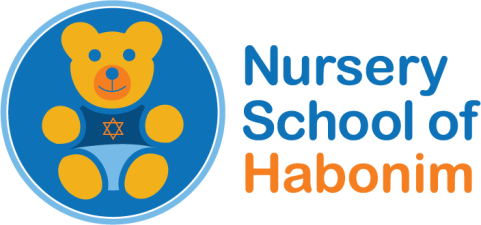 103 West End Avenue, New York, NY 10023Phone: 212-787-5347 ext.106   Fax: 212-595-3542Application for Admission2023-2024Child’s Name: ____________________________________________    	[ ] male	[ ] femaleName Child Is Called: ______________________________________Home Address: ______________________________________________ Zip: ___________________Home Telephone: __________________________________________Date of Birth: ________________________Age Child Will Be September 1, 2023:  ______Years ______MonthsParent’s Name: __________________________________ Occupation: _________________________Company: ______________________________________ Business Phone: ___________________Business Address:____________________________________________________________________Cell Phone #: _____________________________E-Mail______________________________________Parent’s Name: ________________________________ Occupation: __________________________Company: _____________________________________ Business Phone: ____________________Business Address:______________________________________________________________________Cell Phone #: _____________________________E-Mail______________________________________Is your child currently enrolled in a pre-school program? 	 [ ] Yes   [ ] No If so, where is child enrolled?______________________________________________________________________________See reverse side Other Children in the FamilyNames and Ages: _____________________________________________________________________Applicant Lives With:     [ ] Both Parents      [ ] Father      [ ] Mother     [  ] OtherIf “Other” is checked, please explain: ____________________________________________________Are you currently a member of Congregation Habonim? If so, when did you join? ____________If not, how did you hear about our Nursery School? __________________________________________________________________________________________________________________________Are you currently a member of another synagogue?   [   ] Yes   [  ] No If so, what is the synagogue? _____________________________________________________________________________ ______________________________________________________________________________What does your child enjoy?  ___________________________________________________________________________________________________________________________________________________________________________________________________________________________________
____________________________________________________________________________________Additional information about your child: ________________________________________________________________________________________________________________________________________________________________________Fee WaivedA $65.00 non-refundable application fee must accompany this application for admission to the Nursery School.  Parent’s Signature: ________________________________________	Date: _____________